京环函〔2023〕111号附件2北京市地方标准DB XX/T XXXX—XXXX建设项目环境影响评价技术指南矿区修复治理工程Technical guidelines for environmental impact assessment——Mining area restoration and treatment project（本草案完成时间：）XXXX - XX - XX发布XXXX - XX - XX实施北京市市场监督管理局  发布目次前言	II引言	III1  范围	12  规范性引用文件	13  术语和定义	14  一般规定	25  技术要求	36  编制要求	7附录A（资料性）  北京市主要生态敏感区指引表	8附录B（资料性）  主要工程组成参考表	11附录C（规范性）  建设内容分析表	12附录D（规范性）  运营期生态影响分析表	13附录E（资料性）  《建设项目环境影响报告表》（生态影响类）重点内容填写指引	14前言本文件按照GB/T 1.1—2020《标准化工作导则  第1部分：标准化文件的结构和起草规则》的规定起草。本文件由北京市生态环境局提出并归口。本文件由北京市生态环境局组织实施。本文件起草单位：北京市生态环境评估与投诉中心、中国科学院生态环境研究中心。本文件主要起草人：引言为贯彻《中华人民共和国环境保护法》《中华人民共和国环境影响评价法》《建设项目环境保护管理条例》，规范和指导矿区修复治理工程建设项目环境影响评价工作，制定本文件。范围本文件给出了矿区修复治理工程建设项目环境影响评价的一般规定、技术要求和编制要求。本文件适用于矿区修复治理工程建设项目环境影响评价，可用于环境影响技术评估工作。规范性引用文件HJ 2.1  建设项目环境影响评价技术导则  总纲HJ 19  环境影响评价技术导则 生态影响HJ 651  矿山生态环境保护与恢复治理技术规范（试行）HJ 1272  生态保护修复成效评估技术指南（试行）TD/T 1070.1  矿山生态修复技术规范 第1部分：通则DB11/T 1690  矿山植被生态修复技术规范DB11/T 1877  生态环境质量评价技术规范术语和定义
矿区修复治理工程 mining area restoration and treatment project对矿区生态破坏和有环境污染的露天采场、排土场、尾矿库、矸石场、废石场、工业场地、专用道路、沉陷区等区域，采取人工促进措施，逐步恢复与重建其生态功能的工程活动，对应《建设项目环境影响评价分类管理名录》（2021年版）中的煤炭开采和洗选业06、黑色金属矿采选业08、有色金属矿采选业09、非金属矿采选业10等环评类别中的矿区修复治理工程。[来源：HJ 651—2013，3.2，有修改]
参照生态系统 reference ecosystem指能够作为生态恢复基准的本地生态系统，可代表生态系统的非退化状态，包括其植物群、动物群（和其他生物群）、非生物成分、功能、过程和演替状态（未发生退化前的演替状态）。[来源：TD/T 1070.1—2022，3.8]
重要物种 important species在生态影响评价中需要重点关注、具有较高保护价值或保护要求的物种，包括国家及地方重点保护野生动植物名录所列的物种，《中国生物多样性红色名录》中列为极危（Critically Endangered）、濒危（Endangered）和易危（Vulnerable）的物种，国家和地方政府列入拯救保护的极小种群物种，特有种以及古树名木等。[来源：HJ 19—2022，3.2]
生态敏感区 ecological sensitive region包括法定生态保护区域、重要生境以及其他具有重要生态功能、对保护生物多样性具有重要意义的区域。其中，法定生态保护区域包括：依据法律法规、政策等规范性文件划定或确认的国家公园、自然保护区、自然公园等自然保护地、世界自然遗产、生态保护红线等区域；重要生境包括：重要物种的天然集中分布区、栖息地，重要水生生物的产卵场、索饵场、越冬场和洄游通道，迁徙鸟类的重要繁殖地、停歇地、越冬地以及野生动物迁徙通道等。[来源：HJ 19—2022，3.3]一般规定环境影响评价文件类别划分应依据《建设项目环境影响评价分类管理名录》及北京市实施细化规定。矿区修复治理工程环境影响评价工作应按照《建设项目环境影响报告表（生态影响类）》《建设项目环境影响报告表编制技术指南（生态影响类）（试行）》开展，并参考附录A识别建设项目是否涉及生态敏感区，如涉及生态敏感区，应按照HJ 19开展生态专项评价工作。环境影响报告表填报内容与评价技术思路对应关系示意图如图1所示。建设项目应符合相关国土空间规划、规划环境影响评价结论及审查意见、“三线一单”生态环境分区管控等要求。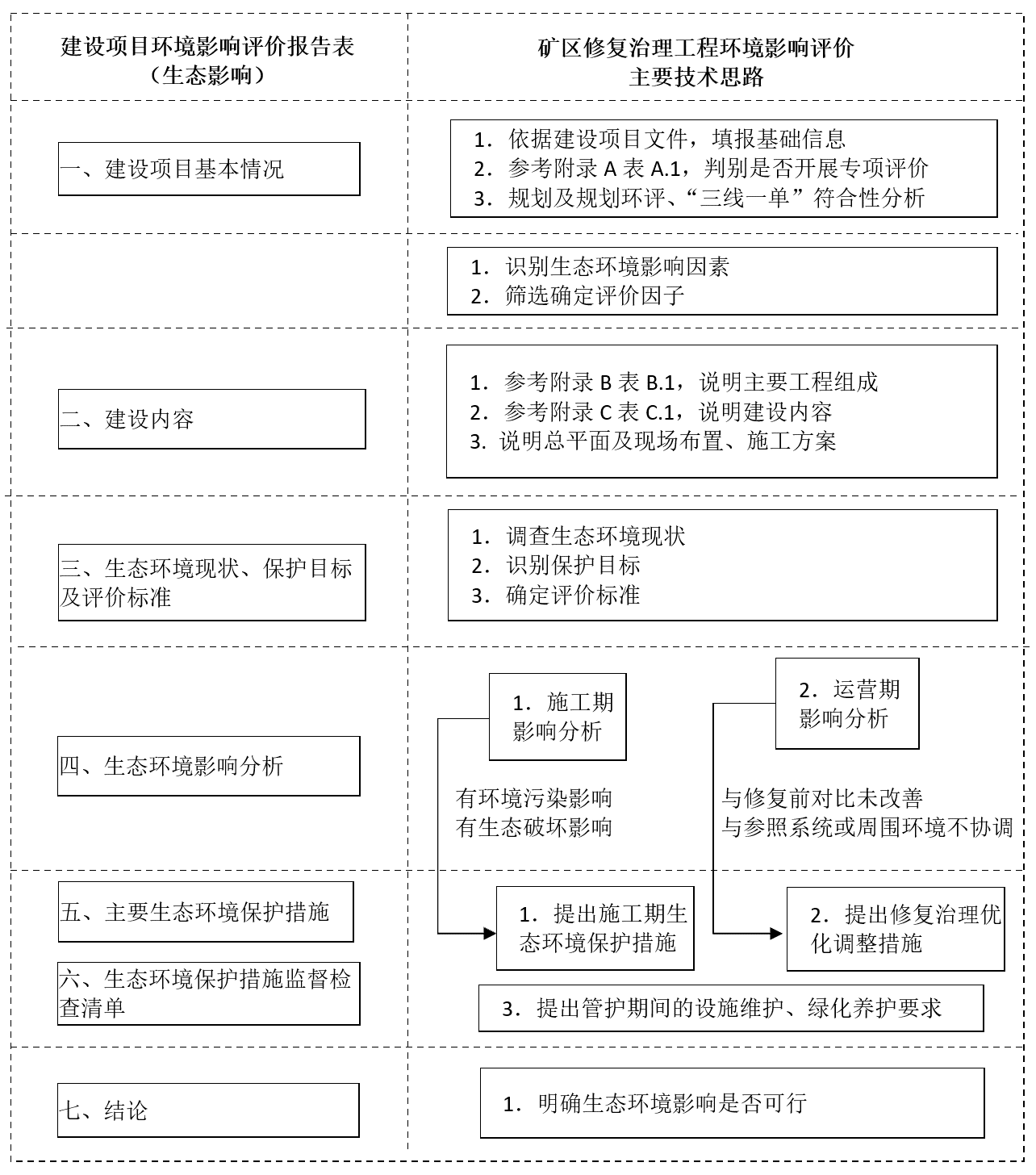 建设项目环境影响评价报告表填报内容与评价技术思路对应关系示意图技术要求生态环境影响因素识别与评价因子筛选生态环境影响因素识别按HJ 2.1、《建设项目环境影响报告表编制技术指南（生态影响类）（试行）》要求，识别生态环境影响因素，施工期重点关注废气、废水、噪声、固体废物及生态影响，运营期重点关注生态影响。生态影响评价因子筛选按HJ 2.1，参照HJ 19、HJ 1272、DB11/T 1877，结合项目建设内容及受影响对象，筛选生态影响评价因子，宜重点关注表土层厚度、裸地面积占比、植被覆盖度、植被群落结构（乔木、灌丛、草地的配置比例）等因子。建设内容地理位置给出建设项目的建设地址、地理坐标及地理位置图，并遵守以下要求：建设地址填写至乡镇级行政区，如为跨区域项目，则应根据实际情况填写所涉全部乡镇级行政区；地理坐标填写控制点地理坐标及坐标系；地理位置图至少包括行政区划、道路、河流等基础信息，并标注建设项目位置。项目组成及规模按HJ 2.1、《建设项目环境影响报告表编制技术指南（生态影响类）（试行）》要求，给出主要工程组成和建设内容，并遵守以下要求：参考附录B表B.1，说明修复治理措施、主要修复治理工程等组成；按照附录C表C.1，说明主体工程、辅助工程、环保工程、临时工程及依托工程等工程建设内容。总平面及现场布置按《建设项目环境影响报告表编制技术指南（生态影响类）（试行）》要求，简述工程布局情况和施工布置情况，并遵守以下要求：根据主要工程组成说明工程布局情况，给出工程布局图；根据建设内容和施工组织说明施工布置情况，给出施工布置图。施工方案 按《建设项目环境影响报告表编制技术指南（生态影响类）（试行）》要求，给出施工流程及施工工艺、施工时序、建设周期等内容，并遵守以下要求：结合施工组织，给出施工工艺流程图，并标注产排污节点；结合施工组织，给出施工时序；给出施工及后期管护的周期。生态环境现状、保护目标及评价标准生态环境现状5.3.1.1给出建设项目涉及的生态保护红线、永久基本农田及其他法定保护空间等情况，并附图说明。5.3.1.2调查说明修复治理区、施工临时占地及周边影响区域的生态环境现状，并遵守以下要求：陆生生态现状应重点调查说明土地利用类型、植被类型；涉及重要物种的，应重点调查说明种类、数量及其生境分布情况，并附重要物种分布图，标准与建设项目的位置关系；涉及水、大气、声、土壤等环境要素的，应明确项目所在区域的环境质量现状；说明现状存在的生态破坏和环境污染问题；如开展专项评价，应在报告表中填写其现状调查和评价结果概要。与项目有关的原有环境污染和生态破坏问题改扩建工程应说明现有工程履行环境影响评价、竣工环境保护验收等手续情况，阐述与该项目有关的原有环境污染和生态破坏问题，并提出整改措施。生态环境保护目标根据建设项目可能产生的生态环境影响和区域生态环境特征，识别生态环境保护目标，给出生态环境保护目标的名称、规模及与建设项目的位置关系，包括但不限于以下内容： 受影响的重要物种、生态敏感区以及其他需要保护的物种、种群、生物群落及生态空间等生态保护目标；涉及的水、大气、声、土壤等环境要素保护目标。评价标准根据建设项目污染物排放情况和环境影响，给出评价标准，重点遵循以下要求：根据施工期排放的污染物情况，给出污染物排放控制标准；根据建设项目所处环境功能区或保护要求，给出水、大气、声、土壤等环境要素质量标准。生态环境影响分析一般要求按照HJ 2.1、《建设项目环境影响报告表编制技术指南（生态影响类）（试行）》要求，开展生态环境影响分析，并遵守以下要求：结合建设项目特点，识别施工期、运营期可能产生生态破坏和环境污染的主要环节、因素，明确影响的对象、途径和性质，分析影响范围和影响程度；如开展专项评价，应在报告表中填写影响分析结果概要。施工期影响分析结合施工流程及施工工艺、施工时序，分析施工期环境污染影响，包括但不限于以下内容：施工扬尘、运输扬尘、临时堆场扬尘、施工机械和运输车辆废气等施工废气；施工废水和施工人员生活污水；施工噪声；施工期弃渣弃土、建筑垃圾和生活垃圾等固体废物。结合工程布局、施工布置、施工时序、建设周期等，分析施工期生态影响，包括但不限于以下内容：施工占地的用地面积、用地类型；施工占用或破坏的植被类型和面积；施工活动产生的噪声、灯光及临时占地等对重要物种的影响；施工活动对迁徙物种的迁徙行为的阻隔影响。运营期影响分析结合项目建设内容重点分析运营期的生态影响，说明矿区生态系统的改善情况，与周围生态环境的协调性。结合项目修复治理目标，根据5.1.2筛选确定的评价因子，分析说明与修复治理前相比，矿区生态系统的改善情况，重点遵守以下要求：根据修复治理方案或通过现场调查，按照附录D表D.1，填写生态评价因子的现状值；根据修复治理目标及相关工程参数，按照附录D表D.1，填写生态评价因子的预测值；对比分析生态评价因子现状值和预测值，说明修复治理前后矿区生态系统变化情况；涉及排土场、矸石场、尾矿库的，还应分析修复后表层土厚度与HJ 651相关要求的符合性；涉及植被重建的，还应分析植物配置与DB11/T 1690相关要求的符合性，并说明乡土植物的种类及非乡土物种的入侵性。根据5.1.2筛选确定的生态影响评价因子，结合项目修复治理目标，分析说明修复治理后矿区生态系统与周围生态环境的协调性，重点遵守以下要求：根据修复治理方案中参照生态系统，按照附录D表D.1，填写生态评价因子的参照值，如修复方案中无参照生态系统则可从项目周围选取参照生态系统。对比分析生态评价因子参照值和预测值，说明修复治理后矿区生态系统与参照生态系统或周围生态环境的协调性。选址选线环境合理性分析从环境制约因素、环境影响程度等方面分析矿区修复治理方案的环境合理性，如有不同修复治理方案，还应进行环境影响对比分析，从环境角度提出推荐方案。主要生态环境保护措施施工期生态环境保护措施说明施工期废气、废水、噪声、固体废物等污染防治措施及生态保护措施，包括规模、工艺、实施位置和时间、责任主体、实施保障、生态环境保护投资等，重点关注以下措施：重要物种及重要生境的保护措施；本地物种保护及外来入侵物种防治等生物多样性保护措施；临时占地植被恢复措施；施工、运输、临时堆场等扬尘防治措施；施工废水和施工人员生活污水治理措施。运营期生态环境管理措施结合5.4.3运营期影响分析结果，对修复治理后区域生态系统不能得到改善或与周围环境不协调的，应提出修复治理优化调整措施。参照TD/T 1070.1，说明管护期间的工程设施维护、植被养护等主要措施及工作要求。参照HJ 1272，说明生态保护修复成效评估的工作内容及要求。生态环境保护措施监督检查清单根据项目按要素填写施工期及运营期的生态环境保护措施，应明确各项措施的实施位置、规模等关键信息，验收时达到的标准或效果等。环境影响评价结论从生态环境保护角度，明确建设项目生态环境影响可行或不可行的结论。编制要求按照《建设项目环境影响报告表编制技术指南（生态影响类）（试行）》和HJ 2.1的规定进行编制，重点内容填写可参考附录E。环境影响评价文件中的图件包括但不限于地理位置图、工程布局图、施工布置图、施工工艺流程图、生态敏感区分布图、重要物种分布图等。
（资料性）
北京市主要生态敏感区指引表北京市主要生态敏感区见表A.1。北京市主要生态敏感区指引表
（资料性）
主要工程组成参考表矿区修复治理工程的主要工程组成情况见表B.1。主要工程组成参考表
（规范性）
建设内容分析表按照表C.1分析项目建设内容。建设内容分析表
（规范性）
运营期生态影响分析表按照表D.1分析项目运营期生态影响。运营期生态影响分析表
（资料性）
《建设项目环境影响报告表》（生态影响类）重点内容填写指引E.1 建设项目基本情况E.1.1 专项评价设置情况按照本文件4.2规定要求，填写专项评价名称，并依据《建设项目环境影响报告表编制技术指南（生态影响类）（试行）》中表1说明设置理由。E.1.2 其他符合性分析按照本文件4.4规定要求，填写建设项目与生态环境保护法律法规政策、“三线一单”生态环境分区管控等要求符合性分析的有关内容。E.2 建设内容E.2.1 地理位置按照本文件5.2.1，填写拟建项目建设地址、地理坐标，并附地理位置图。E.2.2 项目组成及规模按照本文件5.2.2，参考附录B的表B.1，填写工程组成情况；按照附录C的表C.1填写主体工程、辅助工程、环保工程、临时工程及依托工程等工程建设内容及规模。E.2.3 总平面及现场布置按照本文件5.2.3有关规定要求，简述工程布局情况和施工布置情况。E.2.4 施工方案按照本文件5.2.4有关规定要求，填写施工流程及施工工艺、施工时序、建设周期等内容。E.3 生态环境现状、保护目标及评价标准E.3.1 生态环境现状按照本文件5.3.1.1规定要求，填写建设项目涉及的生态保护红线、永久基本农田及其他法定保护空间等情况；按照本文件5.3.1.2规定要求，填写修复治理区、施工临时占地及周边影响区域的生态环境现状调查结果。E.3.2 与项目有关的原有环境污染和生态破坏问题按照本文件5.3.2规定要求填写。E.3.3 生态环境保护目标按照本文件5.3.3规定要求，填写识别出的生态环境保护目标的名称、规模及与项目的位置关系。E.3.4 评价标准按照本文件5.3.4规定要求，填写评价标准。E.4 生态环境影响分析E.4.1 施工期生态环境影响分析按照本文件5.4.1、5.4.2.1有关规定要求，填写施工期环境污染影响；按照本文件5.4.1、5.4.2.2有关规定要求，填写施工期生态影响。E.4.2 运营期生态环境影响分析按照本文件5.4.1、5.4.3有关规定要求，填写运营期生态系统与修复治理前、参照生态系统的对比分析内容。E.4.3 选址选线环境合理性分析按照本文件5.4.4规定要求，填写修复方案环境合理性分析内容。E.5 主要生态环境保护措施E.5.1 施工期生态环境保护措施按照本文件5.5.1有关规定要求填写施工期生态环境保护措施。E.5.2 运营期生态环境保护措施按照本文件5.5.2有关规定要求填写运营期生态环境保护措施。E.6生态环境保护措施监督检查清单按照5.6有关规定，填写生态环境保护措施监督检查清单。E.7 结论按照本文件5.7有关规定要求填写。参考文献[1] 建设项目环境影响评价分类管理名录（2021年版）（生态环境部 部令 2020年 第16号）[2] 《建设项目环境影响评价分类管理名录》北京市实施细化规定（2022年本）（北京市生态环境局 通告 2022年 第4号）[3]	建设项目环境影响报告表编制技术指南（生态影响类）（试行）（生态环境部 环办环评[2020] 33号）[4] 中国生物多样性红色名录（生态环境部 中国科学院）[5] 国家重点保护野生植物名录（农业农村部公告 2021年 第15号）[6] 国家重点保护野生动物名录（国家林业和草原局、农业农村部 公告 2021年 第3号）[7] 北京市重点保护野生植物名录（京政发〔2023〕15号）[8] 北京市重点保护野生动物名录（北京市园林绿化局、北京市农业农村局 公告 2022年 第3号）[9] 北京市主要乡土树种名录（2021版）（北京市园林绿化局 京绿办发〔2021〕26号）[10] 重点管理外来入侵物种名录（农业农村部、自然资源部、生态环境部、住房和城乡建设部、海关总署、国家林草局 公告 2022年 第567号）[11] 中国外来入侵物种名单（第四批）（环境保护部、中国科学院 公告 2016年 第78号）[12] 中国外来入侵物种名单（第三批）（环境保护部、中国科学院 公告 2014年 第57号）[13] 中国外来入侵物种名单（第二批）（国家环保总局、中国科学院环发〔2010〕4号）[14] 中国外来入侵物种名单（第一批）（国家环保总局 环发〔2003〕11号）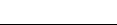 ICS  CCS  点击此处添加CCS号 11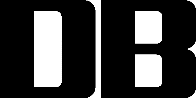 类型类型名称a所属区自然保护区自然保护区百花山国家级自然保护区门头沟区自然保护区自然保护区拒马河市级水生野生动物自然保护区、石花洞市级自然保护区、蒲洼市级自然保护区房山区自然保护区自然保护区汉石桥市级湿地自然保护区顺义区自然保护区自然保护区怀沙河怀九河市级水生野生动物自然保护区、喇叭沟门市级自然保护区怀柔区自然保护区自然保护区四座楼市级自然保护区平谷区自然保护区自然保护区云蒙山市级自然保护区、云峰山市级自然保护区、雾灵山市级自然保护区密云区自然保护区自然保护区松山国家级自然保护区、野鸭湖市级湿地自然保护区、朝阳寺市级木化石自然保护区、玉渡山区级自然保护区、莲花山区级自然保护区、大滩区级自然保护区、金牛湖区级自然保护区、白河堡区级自然保护区、太安山区级自然保护区、水头区级自然保护区延庆区风景名胜区风景名胜区东灵山-百花山风景名胜区、潭柘-戒台寺风景名胜区	门头沟区风景名胜区风景名胜区石花洞风景名胜区、十渡风景名胜区、云居寺风景名胜区房山区风景名胜区风景名胜区八达岭-十三陵风景名胜区	昌平区、延庆区风景名胜区风景名胜区慕田峪长城风景名胜区怀柔区风景名胜区风景名胜区云蒙山风景名胜区怀柔区、密云区风景名胜区风景名胜区金海湖-大峡谷-大溶洞风景名胜区平谷区风景名胜区风景名胜区承德避暑山庄外八庙风景名胜区（古北口司马台长城景区）密云区风景名胜区风景名胜区龙庆峡-松山-古崖居风景名胜区延庆区自然公园森林公园西山国家森林公园、鹫峰国家森林公园、中关村森林公园海淀区自然公园森林公园北宫国家森林公园丰台区自然公园森林公园四平山森林公园、永定河休闲森林公园、衙门口城市森林公园、老山森林公园、法海寺森林公园石景山自然公园森林公园小龙门国家森林公园、天门山国家森林公园、马栏森林公园、西峰寺森林公园、南石羊大峡谷森林公园、妙峰山森林公园、双龙峡东山森林公园、二帝山森林公园门头沟区自然公园森林公园上方山国家森林公园、霞云岭国家森林公园、龙山森林公园房山区自然公园森林公园北京市共青滨河森林公园、顺义新城滨河森林公园、马坡千亩森林公园顺义区自然公园森林公园十三陵国家森林公园、大杨山国家森林公园、白虎涧森林公园、静之湖森林公园昌平区自然公园森林公园大兴古桑国家森林公园大兴区自然公园森林公园崎峰山国家森林公园、喇叭沟门国家森林公园、银河谷森林公园、龙门店森林公园怀柔区自然公园森林公园黄松峪国家森林公园、丫吉山森林公园平谷区自然公园森林公园云蒙山国家森林公园、五座楼森林公园、古北口森林公园密云区自然公园森林公园八达岭国家森林公园、莲花山森林公园延庆区自然公园地质公园北京石花洞国家地质公园（房山世界地质公园）、北京十渡国家地质公园（房山世界地质公园）、圣莲山市级地质公园房山区自然公园地质公园北京平谷黄松峪国家地质公园平谷区自然公园地质公园北京密云云蒙山国家地质公园密云区自然公园地质公园北京延庆硅化木国家地质公园延庆区自然公园湿地公园北京玉渊潭东湖湿地公园、翠湖城市湿地公园海淀区自然公园湿地公园北京市雁翅九河湿地公园门头沟区自然公园湿地公园北京市长沟国家湿地公园房山区自然公园湿地公园大兴长子营湿地公园、大兴杨各庄湿地公园大兴区自然公园湿地公园北京市琉璃庙湿地公园、北京市汤河口湿地公园怀柔区自然公园湿地公园北京市马坊小龙河湿地公园平谷区自然公园湿地公园北京市穆家峪红门川湿地公园密云区自然公园湿地公园北京野鸭湖国家湿地公园延庆区其他其他世界自然遗产地、永久基本农田、天然林、重点保护野生动物栖息地、重点保护野生植物生长繁殖地、水土流失重点预防区和重点治理区及除上述敏感区名称之外的生态保护红线管控范围。世界自然遗产地、永久基本农田、天然林、重点保护野生动物栖息地、重点保护野生植物生长繁殖地、水土流失重点预防区和重点治理区及除上述敏感区名称之外的生态保护红线管控范围。a生态敏感区以相关部门最新公布的为准。注：生态敏感区名称以相关部门最新公布的名称为准。a生态敏感区以相关部门最新公布的为准。注：生态敏感区名称以相关部门最新公布的名称为准。a生态敏感区以相关部门最新公布的为准。注：生态敏感区名称以相关部门最新公布的名称为准。a生态敏感区以相关部门最新公布的为准。注：生态敏感区名称以相关部门最新公布的名称为准。修复治理措施修复治理措施主要修复治理工程地质环境治理废弃渣土安全隐患消除清理疏导、拦挡、固化等地质环境治理危岩体安全隐患消除爆破清除、错固、拦挡支护等地质环境治理不稳定边坡隐患消除坡体锚固、削坡卸荷、垫脚堆坡、坡脚拦挡、疏导排水等地质环境治理废弃井口安全隐患消除爆破、拆除、回填、加固、综合利用等地质环境治理地表开裂和地面塌陷坑安全隐患消除回填、整平等地貌重塑地形重塑边坡修理、废石（渣）清理、平台整理、采坑回填、地表开挖、台阶修筑、道路修建、挖深垫浅等地貌重塑土地整治场地平整、表土保护、土石配置、客土覆盖等地貌重塑截排水系统构建铺设防渗层、修筑排洪沟、暗沟、截水墙、水塘等土壤重构土壤重构培肥改良、土层置换、表土覆盖、土层翻转、化学改良、生物修复等植被重建植被重建乔木种植、灌木种植、地被种植等后期管护工程设施维护定期检查和维护后期管护植被养护定期或不定期喷水、追肥、清除杂草、防治病虫害、补植、补种、外来入侵物种防治等类别序号名称建设内容填写要求主体工程1地质环境治理1.说明生态修复治理目标2.逐项说明修复治理工程的建设内容、建设规模及主要工程参数等；3.说明土壤重构的有效表土厚度、客土来源及使用量等；4.说明植被重建选取的物种种类、数量及种植区域，重点说明本土物种相关情况，涉及分区实施的，按照分区情况逐区说明主体工程2地貌重塑1.说明生态修复治理目标2.逐项说明修复治理工程的建设内容、建设规模及主要工程参数等；3.说明土壤重构的有效表土厚度、客土来源及使用量等；4.说明植被重建选取的物种种类、数量及种植区域，重点说明本土物种相关情况，涉及分区实施的，按照分区情况逐区说明主体工程3土壤重构1.说明生态修复治理目标2.逐项说明修复治理工程的建设内容、建设规模及主要工程参数等；3.说明土壤重构的有效表土厚度、客土来源及使用量等；4.说明植被重建选取的物种种类、数量及种植区域，重点说明本土物种相关情况，涉及分区实施的，按照分区情况逐区说明主体工程4植被重建1.说明生态修复治理目标2.逐项说明修复治理工程的建设内容、建设规模及主要工程参数等；3.说明土壤重构的有效表土厚度、客土来源及使用量等；4.说明植被重建选取的物种种类、数量及种植区域，重点说明本土物种相关情况，涉及分区实施的，按照分区情况逐区说明主体工程5后期管护说明工程设施维护措施、植被养护时间和措施主体工程………………辅助工程1给水说明施工用水和生活用水的来源、水量，后期管护灌溉系统给水方式、水源及水量辅助工程2供电说明施工期供电来源、用电量等辅助工程………………环保工程1废气治理说明施工扬尘、运输扬尘、临时堆场扬尘、施工机械或运输车辆废气等施工废气治理措施环保工程2废水处理说明施工期生活污水或生产废水的处理方式、处理规模及排放去向等环保工程3噪声防治说明施工期隔声降噪措施环保工程4固体废物处置说明施工期弃渣弃土、建筑垃圾和生活垃圾等固体废物贮存场所的建设地点、规模及处置利用方案等环保工程………………临时工程1临时堆场逐项说明临时工程数量、位置、用途及占地面积临时工程2临时办公区逐项说明临时工程数量、位置、用途及占地面积临时工程3施工道路逐项说明临时工程数量、位置、用途及占地面积临时工程………………依托工程1工程名称如有依托工程应说明建设内容及规模依托工程………………评价因子现状值参照值预测值指标1指标2指标3……